ПРОЄКТМіністерство освіти і науки УкраїниКиївський національний університет технологій та дизайнуЗАТВЕРДЖЕНО ВЧЕНОЮ РАДОЮГолова Вченої ради КНУТД_________________ Іван Грищенко(протокол від «___» _____ 20__ р.№___ )освітньо-професійна Програма______________ІНДУСТРІЯ МОДИ______________Рівень вищої освіти _______перший (бакалаврський)_____________________Ступінь вищої освіти _______бакалавр_________________________________Галузь знань __________18  Виробництво та технології___________________Спеціальність ______182  Технології легкої промисловості ________________Кваліфікація _____бакалавр з технологій легкої промисловості__________________Київ 2021 р.Лист погодженняОсвітньо-професійної програми ______________ІНДУСТРІЯ МОДИ______________________Рівень вищої освіти ____перший (бакалаврський) ____________________________Ступінь вищої освіти ______бакалавр_____________________________________Галузь знань ____18   Виробництво та технології _____________________________Спеціальність ___182  Технології легкої промисловості_________________________Проректор з науково-педагогічної діяльності (освітня діяльність)_______________   _______________________   Оксана Моргулець(дата)			(підпис)			Схвалено Вченою радою факультету___індустрії моди_____________________________Протокол від «____» _____________ 2021  року № ____Декан факультету______індустрії моди_______________________________________________________ _______________________   ЛюдмилаЗУБКОВА(дата)		(підпис)			Обговорено та рекомендовано на засіданні кафедри_конструювання та технології виробів зі шкіри_________________________________________Протокол від «____» ______________ 2021 року № ____Завідувач кафедри_ конструювання та технології виробів зі шкіри _______________________________ _______________________   Ольга ГАРАНІНА(дата)		(підпис)			Гарант освітньої програми____________ _______________________   Вікторія КЕРНЕШ(дата)		(підпис)			ПередмоваРОЗРОБЛЕНО: Київський національний університет технологій та дизайнурозробники: Гарант освітньої програми  _Кернеш Вікторія Пилипівна, к.т.н., доцент,доцент кафедри конструювання та технології виробів із шкіри Київського національного університету технологій та дизайну.Члени робочої групи: Мельник Людмила Михайлівна, к.т.н., доцент, доцент кафедри технології та дизайну текстильних матеріалів Київського національного університету технологій та дизайнуЯценко Марина Володимирівна, к.т.н., доцент, доцент кафедри технології та конструювання швейних виробів Київського національного університету технологій та дизайнуКучер Анастасія Дмитрівна, студенткафакультету індустрії моди Київського національного університету технологій та дизайну__________________________________РЕЦЕНЗІЇ ЗОВНІШНІХ СТЕЙКХОЛДЕРІВ:1. Іванова Л.М., директор  ТОВ «ДАНА-МОДА», м. Київ.2. Корсуненко Г.В., директор  ТОВ «Київський будинок моди», м. Київ.3. Липський Т.М., директор ТОВ "Litini", м. Київ.4. Бондарь О.І., директор ТОВ «Прайм Шуз», Київська обл., м. Бровари.5. Козярівська  Н.А., директор з виробництва ТОВ «ЖЕНАДІН», м. Київ.6. Абрамова Т.Б., директор ТОВ «Дім моди «РІТО», м. Київ.1. Профіль освітньо-професійної програми Індустрія моди2. Перелік компонентів освітньо-професійної програми та їх логічна послідовність2.1  Перелік компонентів освітньо-професійної програми  першого (бакалаврського) рівня вищої освіти1 –  позакредитна дисципліна2.2  Структурно-логічна схема підготовки бакалавра освітньо-професійної програми  Індустрія моди     зі спеціальності 182 Технології легкої промисловості 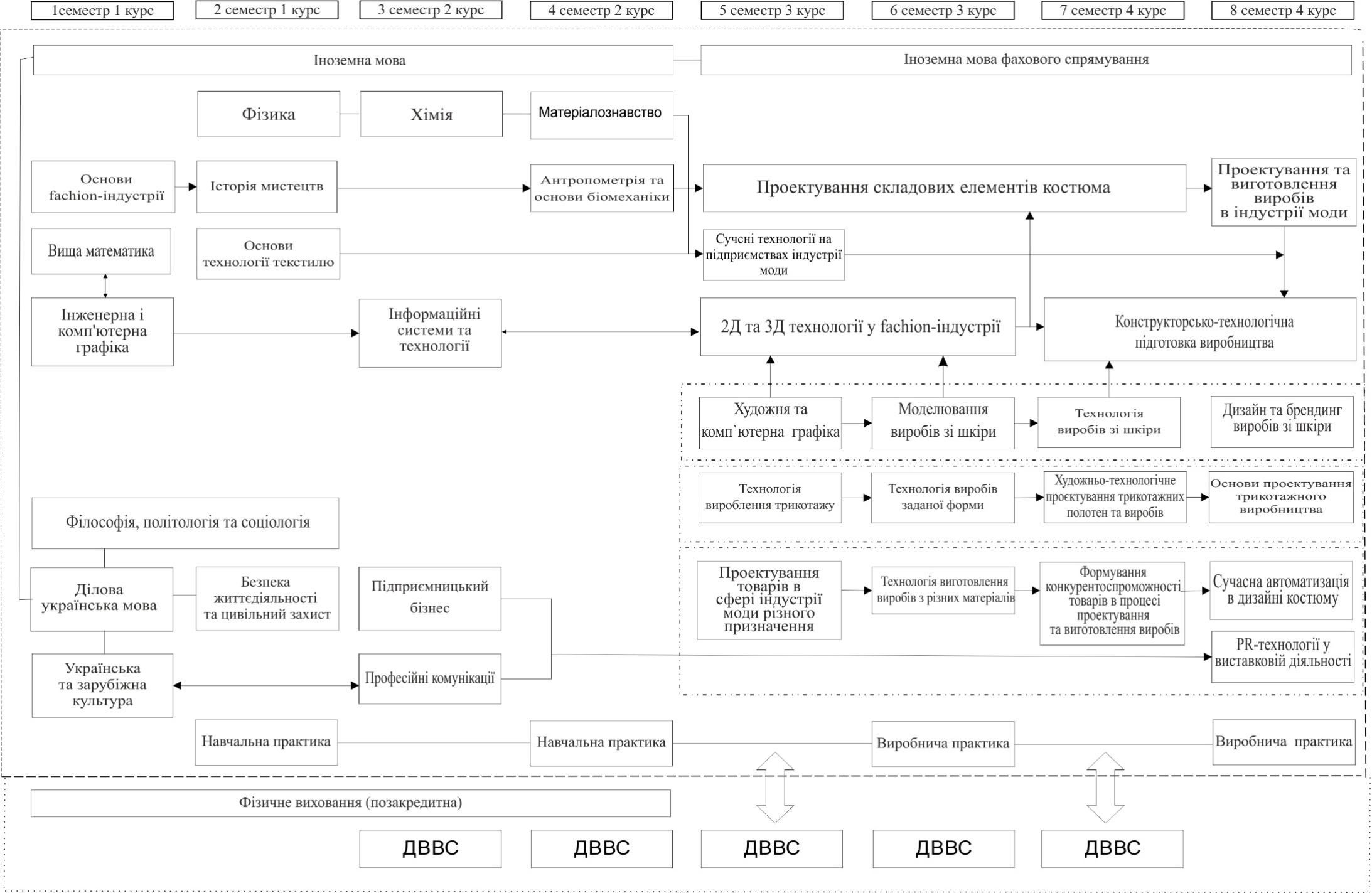 3. Форма атестації здобувачів вищої освіти 4. Матриця відповідності програмних компетентностей компонентам освітньо-професійної програми 5. Матриця забезпечення програмних результатів навчання відповідними компонентами освітньо-професійної програми1 – Загальна інформація1 – Загальна інформація1 – Загальна інформація1 – Загальна інформація1 – Загальна інформація1 – Загальна інформація1 – Загальна інформація1 – Загальна інформаціяПовна назва закладу вищої освіти та структурного підрозділуПовна назва закладу вищої освіти та структурного підрозділуПовна назва закладу вищої освіти та структурного підрозділуПовна назва закладу вищої освіти та структурного підрозділуПовна назва закладу вищої освіти та структурного підрозділуПовна назва закладу вищої освіти та структурного підрозділуКиївський національний університет технологій та дизайнуКафедра  конструювання та технології виробів зі шкіри.Київський національний університет технологій та дизайнуКафедра  конструювання та технології виробів зі шкіри.Ступінь вищої освіти та кваліфікація мовою оригіналуСтупінь вищої освіти та кваліфікація мовою оригіналуСтупінь вищої освіти та кваліфікація мовою оригіналуСтупінь вищої освіти та кваліфікація мовою оригіналуСтупінь вищої освіти та кваліфікація мовою оригіналуСтупінь вищої освіти та кваліфікація мовою оригіналуРівень вищої освіти – перший (бакалаврський).Ступінь вищої освіти – бакалавр.Галузь знань – 18 Виробництво та технології.Спеціальність – 182 Технології легкої промисловості.Рівень вищої освіти – перший (бакалаврський).Ступінь вищої освіти – бакалавр.Галузь знань – 18 Виробництво та технології.Спеціальність – 182 Технології легкої промисловості.Тип диплому та обсяг освітньої програмиТип диплому та обсяг освітньої програмиТип диплому та обсяг освітньої програмиТип диплому та обсяг освітньої програмиТип диплому та обсяг освітньої програмиТип диплому та обсяг освітньої програмиДиплом бакалавра, одиничний, 240 кредитів ЄКТС.Диплом бакалавра, одиничний, 180 кредитів ЄКТС.за скороченим терміном навчанняДиплом бакалавра, одиничний, 240 кредитів ЄКТС.Диплом бакалавра, одиничний, 180 кредитів ЄКТС.за скороченим терміном навчанняНаявність акредитаціїНаявність акредитаціїНаявність акредитаціїНаявність акредитаціїНаявність акредитаціїНаявність акредитаціїСертифікат про акредитацію освітньої програми від 12.06.2019р. УД № 11011078.Сертифікат про акредитацію освітньої програми від 12.06.2019р. УД № 11011078.Цикл/рівеньЦикл/рівеньЦикл/рівеньЦикл/рівеньЦикл/рівеньЦикл/рівеньНаціональна рамка кваліфікацій України – шостийрівень.Національна рамка кваліфікацій України – шостийрівень.ПередумовиПередумовиПередумовиПередумовиПередумовиПередумовиПовна загальна середня освіта, фахова передвища освіта або ступінь молодшого бакалавра(молодшого спеціаліста). Відповідно до Стандарту вищої освіти за спеціальністю на базі ступеня молодшого бакалавра (ОКР молодшого спеціаліста) Університет визнає та перезараховує кредити ЄКТС, отримані в межах попередньої освітньої програми підготовки молодшого бакалавра (молодшого спеціаліста).Повна загальна середня освіта, фахова передвища освіта або ступінь молодшого бакалавра(молодшого спеціаліста). Відповідно до Стандарту вищої освіти за спеціальністю на базі ступеня молодшого бакалавра (ОКР молодшого спеціаліста) Університет визнає та перезараховує кредити ЄКТС, отримані в межах попередньої освітньої програми підготовки молодшого бакалавра (молодшого спеціаліста).Мова(и) викладанняМова(и) викладанняМова(и) викладанняМова(и) викладанняМова(и) викладанняМова(и) викладанняУкраїнська.Українська.Термін дії освітньої програмиТермін дії освітньої програмиТермін дії освітньої програмиТермін дії освітньої програмиТермін дії освітньої програмиТермін дії освітньої програмиДо 1 липня 2024 р. До 1 липня 2024 р. Інтернет-адреса постійного розміщення опису освітньої програмиІнтернет-адреса постійного розміщення опису освітньої програмиІнтернет-адреса постійного розміщення опису освітньої програмиІнтернет-адреса постійного розміщення опису освітньої програмиІнтернет-адреса постійного розміщення опису освітньої програмиІнтернет-адреса постійного розміщення опису освітньої програмиhttp://knutd.edu.ua/ekts/http://knutd.edu.ua/ekts/2 – Мета освітньої програми2 – Мета освітньої програми2 – Мета освітньої програми2 – Мета освітньої програми2 – Мета освітньої програми2 – Мета освітньої програми2 – Мета освітньої програми2 – Мета освітньої програмиПідготовка фахівців, які володіють глибокими знаннями, а також базовими й професійними компетентностями в галузі fashion-індустрії та виробництва виробів легкої промисловості, що направлені на здобуття студентом знань, вмінь і навичок в дизайні та проектуванні асортименту виробів та інших споживчих товарів масового та індивідуального виробництва і спеціального призначення. Підготовка фахівців, які володіють глибокими знаннями, а також базовими й професійними компетентностями в галузі fashion-індустрії та виробництва виробів легкої промисловості, що направлені на здобуття студентом знань, вмінь і навичок в дизайні та проектуванні асортименту виробів та інших споживчих товарів масового та індивідуального виробництва і спеціального призначення. Підготовка фахівців, які володіють глибокими знаннями, а також базовими й професійними компетентностями в галузі fashion-індустрії та виробництва виробів легкої промисловості, що направлені на здобуття студентом знань, вмінь і навичок в дизайні та проектуванні асортименту виробів та інших споживчих товарів масового та індивідуального виробництва і спеціального призначення. Підготовка фахівців, які володіють глибокими знаннями, а також базовими й професійними компетентностями в галузі fashion-індустрії та виробництва виробів легкої промисловості, що направлені на здобуття студентом знань, вмінь і навичок в дизайні та проектуванні асортименту виробів та інших споживчих товарів масового та індивідуального виробництва і спеціального призначення. Підготовка фахівців, які володіють глибокими знаннями, а також базовими й професійними компетентностями в галузі fashion-індустрії та виробництва виробів легкої промисловості, що направлені на здобуття студентом знань, вмінь і навичок в дизайні та проектуванні асортименту виробів та інших споживчих товарів масового та індивідуального виробництва і спеціального призначення. Підготовка фахівців, які володіють глибокими знаннями, а також базовими й професійними компетентностями в галузі fashion-індустрії та виробництва виробів легкої промисловості, що направлені на здобуття студентом знань, вмінь і навичок в дизайні та проектуванні асортименту виробів та інших споживчих товарів масового та індивідуального виробництва і спеціального призначення. Підготовка фахівців, які володіють глибокими знаннями, а також базовими й професійними компетентностями в галузі fashion-індустрії та виробництва виробів легкої промисловості, що направлені на здобуття студентом знань, вмінь і навичок в дизайні та проектуванні асортименту виробів та інших споживчих товарів масового та індивідуального виробництва і спеціального призначення. Підготовка фахівців, які володіють глибокими знаннями, а також базовими й професійними компетентностями в галузі fashion-індустрії та виробництва виробів легкої промисловості, що направлені на здобуття студентом знань, вмінь і навичок в дизайні та проектуванні асортименту виробів та інших споживчих товарів масового та індивідуального виробництва і спеціального призначення. 3 – Характеристика освітньої програми3 – Характеристика освітньої програми3 – Характеристика освітньої програми3 – Характеристика освітньої програми3 – Характеристика освітньої програми3 – Характеристика освітньої програми3 – Характеристика освітньої програми3 – Характеристика освітньої програмиПредметна областьПредметна областьПредметна областьПредметна областьПрограма орієнтована на формування у здобувачів компетентностей щодо набуття глибоких знань, умінь та навичок зі спеціальності.Обов’язкові навчальні модулі – 75%, з них: дисципліни загальної підготовки –26%, професійної підготовки – 48%, практична підготовка – 13%, вивчення іноземної мови – 13%. Дисципліни вільного вибору студента – 25% обираються із загальноуніверситетського каталогу відповідно до затвердженої процедури в Університеті.Програма орієнтована на формування у здобувачів компетентностей щодо набуття глибоких знань, умінь та навичок зі спеціальності.Обов’язкові навчальні модулі – 75%, з них: дисципліни загальної підготовки –26%, професійної підготовки – 48%, практична підготовка – 13%, вивчення іноземної мови – 13%. Дисципліни вільного вибору студента – 25% обираються із загальноуніверситетського каталогу відповідно до затвердженої процедури в Університеті.Програма орієнтована на формування у здобувачів компетентностей щодо набуття глибоких знань, умінь та навичок зі спеціальності.Обов’язкові навчальні модулі – 75%, з них: дисципліни загальної підготовки –26%, професійної підготовки – 48%, практична підготовка – 13%, вивчення іноземної мови – 13%. Дисципліни вільного вибору студента – 25% обираються із загальноуніверситетського каталогу відповідно до затвердженої процедури в Університеті.Програма орієнтована на формування у здобувачів компетентностей щодо набуття глибоких знань, умінь та навичок зі спеціальності.Обов’язкові навчальні модулі – 75%, з них: дисципліни загальної підготовки –26%, професійної підготовки – 48%, практична підготовка – 13%, вивчення іноземної мови – 13%. Дисципліни вільного вибору студента – 25% обираються із загальноуніверситетського каталогу відповідно до затвердженої процедури в Університеті.Орієнтація освітньої програмиОрієнтація освітньої програмиОрієнтація освітньої програмиОрієнтація освітньої програмиОсвітньо-професійна програма для підготовки бакалавраОсвітньо-професійна програма для підготовки бакалавраОсвітньо-професійна програма для підготовки бакалавраОсвітньо-професійна програма для підготовки бакалавраОсновний фокус програми Основний фокус програми Основний фокус програми Основний фокус програми Акцент робиться на формуванні та розвитку професійних компетентностей у сфері fashion-індустрії; вивченні теоретичних та методичних положень, організаційних та практичних інструментів при створенні навичок інтегрованого (інформаційного, аналітичного, естетичного, модельного, конструкторсько-технологічного, практичного, енергоощадного, економічно вигідного, презентаційного) вирішення проектних завдань.Акцент робиться на формуванні та розвитку професійних компетентностей у сфері fashion-індустрії; вивченні теоретичних та методичних положень, організаційних та практичних інструментів при створенні навичок інтегрованого (інформаційного, аналітичного, естетичного, модельного, конструкторсько-технологічного, практичного, енергоощадного, економічно вигідного, презентаційного) вирішення проектних завдань.Акцент робиться на формуванні та розвитку професійних компетентностей у сфері fashion-індустрії; вивченні теоретичних та методичних положень, організаційних та практичних інструментів при створенні навичок інтегрованого (інформаційного, аналітичного, естетичного, модельного, конструкторсько-технологічного, практичного, енергоощадного, економічно вигідного, презентаційного) вирішення проектних завдань.Акцент робиться на формуванні та розвитку професійних компетентностей у сфері fashion-індустрії; вивченні теоретичних та методичних положень, організаційних та практичних інструментів при створенні навичок інтегрованого (інформаційного, аналітичного, естетичного, модельного, конструкторсько-технологічного, практичного, енергоощадного, економічно вигідного, презентаційного) вирішення проектних завдань.Особливості освітньої програмиОсобливості освітньої програмиОсобливості освітньої програмиОсобливості освітньої програмиПрограма розвиває перспективи студентської мобільності в частині практичного застосування результатів освітньої діяльності у Дизайн-студіях, Будинках моди за трьома фаховими спрямуваннями: Індустрія моди,Проектування взуття та галантерейних виробів, Технології та дизайн трикотажу. Виконується в активному дослідницькому середовищі та на підприємствах, фірми i організації, які займаються бізнесовою діяльністю в fashion  індустрії, діяльністю в галузі індустрії моди та/або взуття, трикотажу, що висвітлюють питання моди, стилю та іміджу.Програма розвиває перспективи студентської мобільності в частині практичного застосування результатів освітньої діяльності у Дизайн-студіях, Будинках моди за трьома фаховими спрямуваннями: Індустрія моди,Проектування взуття та галантерейних виробів, Технології та дизайн трикотажу. Виконується в активному дослідницькому середовищі та на підприємствах, фірми i організації, які займаються бізнесовою діяльністю в fashion  індустрії, діяльністю в галузі індустрії моди та/або взуття, трикотажу, що висвітлюють питання моди, стилю та іміджу.Програма розвиває перспективи студентської мобільності в частині практичного застосування результатів освітньої діяльності у Дизайн-студіях, Будинках моди за трьома фаховими спрямуваннями: Індустрія моди,Проектування взуття та галантерейних виробів, Технології та дизайн трикотажу. Виконується в активному дослідницькому середовищі та на підприємствах, фірми i організації, які займаються бізнесовою діяльністю в fashion  індустрії, діяльністю в галузі індустрії моди та/або взуття, трикотажу, що висвітлюють питання моди, стилю та іміджу.Програма розвиває перспективи студентської мобільності в частині практичного застосування результатів освітньої діяльності у Дизайн-студіях, Будинках моди за трьома фаховими спрямуваннями: Індустрія моди,Проектування взуття та галантерейних виробів, Технології та дизайн трикотажу. Виконується в активному дослідницькому середовищі та на підприємствах, фірми i організації, які займаються бізнесовою діяльністю в fashion  індустрії, діяльністю в галузі індустрії моди та/або взуття, трикотажу, що висвітлюють питання моди, стилю та іміджу.4 – Придатність випускників до працевлаштування та подальшого навчання4 – Придатність випускників до працевлаштування та подальшого навчання4 – Придатність випускників до працевлаштування та подальшого навчання4 – Придатність випускників до працевлаштування та подальшого навчання4 – Придатність випускників до працевлаштування та подальшого навчання4 – Придатність випускників до працевлаштування та подальшого навчання4 – Придатність випускників до працевлаштування та подальшого навчання4 – Придатність випускників до працевлаштування та подальшого навчанняПридатність до працевлаштуванняПридатність до працевлаштуванняПридатність до працевлаштуванняВипускник є придатним для працевлаштування на підприємствах, в організаціях та установах, що функціонують в галузі легкої промисловості та сферах індустрії моди і шоу-бізнесі.Перелік професій, які може виконувати здобувач: дизайнер, художник-модельєр, стиліст, іміджмейкер, візуальний мерчендайзер, декоратор, художник по костюмах, байєр, конструктор-технолог у галузях швейного, трикотажного, взуттєвого, шкіргалантерейного виробництва, fashion-редактор, тренд-аналітик тощо. Випускник є придатним для працевлаштування на підприємствах, в організаціях та установах, що функціонують в галузі легкої промисловості та сферах індустрії моди і шоу-бізнесі.Перелік професій, які може виконувати здобувач: дизайнер, художник-модельєр, стиліст, іміджмейкер, візуальний мерчендайзер, декоратор, художник по костюмах, байєр, конструктор-технолог у галузях швейного, трикотажного, взуттєвого, шкіргалантерейного виробництва, fashion-редактор, тренд-аналітик тощо. Випускник є придатним для працевлаштування на підприємствах, в організаціях та установах, що функціонують в галузі легкої промисловості та сферах індустрії моди і шоу-бізнесі.Перелік професій, які може виконувати здобувач: дизайнер, художник-модельєр, стиліст, іміджмейкер, візуальний мерчендайзер, декоратор, художник по костюмах, байєр, конструктор-технолог у галузях швейного, трикотажного, взуттєвого, шкіргалантерейного виробництва, fashion-редактор, тренд-аналітик тощо. Випускник є придатним для працевлаштування на підприємствах, в організаціях та установах, що функціонують в галузі легкої промисловості та сферах індустрії моди і шоу-бізнесі.Перелік професій, які може виконувати здобувач: дизайнер, художник-модельєр, стиліст, іміджмейкер, візуальний мерчендайзер, декоратор, художник по костюмах, байєр, конструктор-технолог у галузях швейного, трикотажного, взуттєвого, шкіргалантерейного виробництва, fashion-редактор, тренд-аналітик тощо. Випускник є придатним для працевлаштування на підприємствах, в організаціях та установах, що функціонують в галузі легкої промисловості та сферах індустрії моди і шоу-бізнесі.Перелік професій, які може виконувати здобувач: дизайнер, художник-модельєр, стиліст, іміджмейкер, візуальний мерчендайзер, декоратор, художник по костюмах, байєр, конструктор-технолог у галузях швейного, трикотажного, взуттєвого, шкіргалантерейного виробництва, fashion-редактор, тренд-аналітик тощо. Подальше навчанняПодальше навчанняПодальше навчанняМожливість навчання за освітньо-науковою та/або освітньо-професійною програмою другого (магістерського) рівня вищої освіти.Можливість навчання за освітньо-науковою та/або освітньо-професійною програмою другого (магістерського) рівня вищої освіти.Можливість навчання за освітньо-науковою та/або освітньо-професійною програмою другого (магістерського) рівня вищої освіти.Можливість навчання за освітньо-науковою та/або освітньо-професійною програмою другого (магістерського) рівня вищої освіти.Можливість навчання за освітньо-науковою та/або освітньо-професійною програмою другого (магістерського) рівня вищої освіти.5 – Викладання та оцінювання5 – Викладання та оцінювання5 – Викладання та оцінювання5 – Викладання та оцінювання5 – Викладання та оцінювання5 – Викладання та оцінювання5 – Викладання та оцінювання5 – Викладання та оцінюванняВикладання та навчанняВикладання та навчанняВикладання та навчанняВикладання та навчанняВикористовується студентоцентроване та проблемноорієнтоване навчання, навчання через виробничу практику та самонавчання через електронні освітні ресурси, розміщені в модульному середовищі освітнього процесу КНУТД. Система методів навчання базується на принципах цілеспрямованості, бінарності – активної безпосередньої участі науково-педагогічного працівника і здобувача вищої освіти. Форми організації освітнього процесу: лекція, семінарське, практичне, лабораторне заняття, практична підготовка, самостійна робота, консультації, розробка фахових проєктів(робіт), колекцій виробів та дизайн-проєктів (робіт).Використовується студентоцентроване та проблемноорієнтоване навчання, навчання через виробничу практику та самонавчання через електронні освітні ресурси, розміщені в модульному середовищі освітнього процесу КНУТД. Система методів навчання базується на принципах цілеспрямованості, бінарності – активної безпосередньої участі науково-педагогічного працівника і здобувача вищої освіти. Форми організації освітнього процесу: лекція, семінарське, практичне, лабораторне заняття, практична підготовка, самостійна робота, консультації, розробка фахових проєктів(робіт), колекцій виробів та дизайн-проєктів (робіт).Використовується студентоцентроване та проблемноорієнтоване навчання, навчання через виробничу практику та самонавчання через електронні освітні ресурси, розміщені в модульному середовищі освітнього процесу КНУТД. Система методів навчання базується на принципах цілеспрямованості, бінарності – активної безпосередньої участі науково-педагогічного працівника і здобувача вищої освіти. Форми організації освітнього процесу: лекція, семінарське, практичне, лабораторне заняття, практична підготовка, самостійна робота, консультації, розробка фахових проєктів(робіт), колекцій виробів та дизайн-проєктів (робіт).Використовується студентоцентроване та проблемноорієнтоване навчання, навчання через виробничу практику та самонавчання через електронні освітні ресурси, розміщені в модульному середовищі освітнього процесу КНУТД. Система методів навчання базується на принципах цілеспрямованості, бінарності – активної безпосередньої участі науково-педагогічного працівника і здобувача вищої освіти. Форми організації освітнього процесу: лекція, семінарське, практичне, лабораторне заняття, практична підготовка, самостійна робота, консультації, розробка фахових проєктів(робіт), колекцій виробів та дизайн-проєктів (робіт).ОцінюванняОцінюванняОцінюванняОцінюванняЕкзамени, тести, проєктні роботи, презентації, звіти, портфоліо, розрахунково-графічні роботи, курсові роботи (проєкти), комплексний екзамен з фаху.Екзамени, тести, проєктні роботи, презентації, звіти, портфоліо, розрахунково-графічні роботи, курсові роботи (проєкти), комплексний екзамен з фаху.Екзамени, тести, проєктні роботи, презентації, звіти, портфоліо, розрахунково-графічні роботи, курсові роботи (проєкти), комплексний екзамен з фаху.Екзамени, тести, проєктні роботи, презентації, звіти, портфоліо, розрахунково-графічні роботи, курсові роботи (проєкти), комплексний екзамен з фаху.6 – Програмні компетентності 6 – Програмні компетентності 6 – Програмні компетентності 6 – Програмні компетентності 6 – Програмні компетентності 6 – Програмні компетентності 6 – Програмні компетентності 6 – Програмні компетентності Інтегральна компетентність (ІК)Інтегральна компетентність (ІК)Здатність вирішувати складні спеціалізовані задачі та практичні проблеми з виробництва та технологій легкої промисловості або у процесі навчання, що передбачає застосування певних теорій та методів відповідних наук і характеризується комплексністю та невизначеністю умов. Здатність вирішувати складні спеціалізовані задачі та практичні проблеми з виробництва та технологій легкої промисловості або у процесі навчання, що передбачає застосування певних теорій та методів відповідних наук і характеризується комплексністю та невизначеністю умов. Здатність вирішувати складні спеціалізовані задачі та практичні проблеми з виробництва та технологій легкої промисловості або у процесі навчання, що передбачає застосування певних теорій та методів відповідних наук і характеризується комплексністю та невизначеністю умов. Здатність вирішувати складні спеціалізовані задачі та практичні проблеми з виробництва та технологій легкої промисловості або у процесі навчання, що передбачає застосування певних теорій та методів відповідних наук і характеризується комплексністю та невизначеністю умов. Здатність вирішувати складні спеціалізовані задачі та практичні проблеми з виробництва та технологій легкої промисловості або у процесі навчання, що передбачає застосування певних теорій та методів відповідних наук і характеризується комплексністю та невизначеністю умов. Здатність вирішувати складні спеціалізовані задачі та практичні проблеми з виробництва та технологій легкої промисловості або у процесі навчання, що передбачає застосування певних теорій та методів відповідних наук і характеризується комплексністю та невизначеністю умов. Загальні компетентності (ЗК)Загальні компетентності (ЗК)ЗК 1ЗК 1ЗК 1ЗК 1ЗК 1Здатність реалізувати свої права і обов’язки як члена суспільства, усвідомлювати цінності громадянського (вільного демократичного) суспільства та необхідність його сталого розвитку, верховенства права, прав і свобод людини і громадянина в Україні. Загальні компетентності (ЗК)Загальні компетентності (ЗК)ЗК 2ЗК 2ЗК 2ЗК 2ЗК 2Здатність зберігати та примножувати моральні, культурні, наукові цінності і досягнення суспільства на основі розуміння історії та закономірностей розвитку предметної області, її місця у загальній системі знань про природу і суспільство та у розвитку суспільства, техніки і технологій, використовувати різні види та форми рухової активності для активного відпочинку та ведення здорового способу життя. Загальні компетентності (ЗК)Загальні компетентності (ЗК)ЗК 3ЗК 3ЗК 3ЗК 3ЗК 3Здатність до абстрактного мислення, аналізу та синтезу. Загальні компетентності (ЗК)Загальні компетентності (ЗК)ЗК 4ЗК 4ЗК 4ЗК 4ЗК 4Здатність застосовувати знання у практичних ситуаціях.Загальні компетентності (ЗК)Загальні компетентності (ЗК)ЗК 5ЗК 5ЗК 5ЗК 5ЗК 5Здатність до адаптації та дії в новій ситуації. Загальні компетентності (ЗК)Загальні компетентності (ЗК)ЗК 6ЗК 6ЗК 6ЗК 6ЗК 6Навички використання інформаційних та комунікаційних технологій.Загальні компетентності (ЗК)Загальні компетентності (ЗК)ЗК 7ЗК 7ЗК 7ЗК 7ЗК 7Здатність приймати обґрунтовані рішення. Загальні компетентності (ЗК)Загальні компетентності (ЗК)ЗК 8ЗК 8ЗК 8ЗК 8ЗК 8Здатність вчитися і оволодівати сучасними знаннями. Загальні компетентності (ЗК)Загальні компетентності (ЗК)ЗК 9ЗК 9ЗК 9ЗК 9ЗК 9Навички здійснення безпечної діяльності. Загальні компетентності (ЗК)Загальні компетентності (ЗК)ЗК 10ЗК 10ЗК 10ЗК 10ЗК 10Здатність діяти на основі етичних міркувань (мотивів). Фахові компетентності (ФК)Фахові компетентності (ФК)ФК 1ФК 1ФК 1ФК 1ФК 1Здатність використовувати знання і розуміння фундаментальних наук для вирішення професійних задач. Фахові компетентності (ФК)Фахові компетентності (ФК)ФК 2ФК 2ФК 2ФК 2ФК 2Здатність використовувати математичні методи у проєктуванні виробів легкої промисловості і технологій їх виготовлення, а також у виробничому контролі.Фахові компетентності (ФК)Фахові компетентності (ФК)ФК 3ФК 3ФК 3ФК 3ФК 3Здатність застосовувати сучасні експериментальні методи для визначення характеристик матеріалів та виробів легкої промисловості. Фахові компетентності (ФК)Фахові компетентності (ФК)ФК 4ФК 4ФК 4ФК 4ФК 4Здатність системно описувати процеси виготовлення виробів легкої промисловості та знаходити оптимальні рішення виробничих й технологічних задач. Фахові компетентності (ФК)Фахові компетентності (ФК)ФК 5ФК 5ФК 5ФК 5ФК 5Здатність організовувати та впроваджувати ефективні технологічні процеси виготовлення та/або реалізації виробів легкої промисловості різного цільового призначення. Фахові компетентності (ФК)Фахові компетентності (ФК)ФК 6ФК 6ФК 6ФК 6ФК 6Здатність забезпечувати ефективність і якість проєктно-технологічних робіт у легкій промисловості.Фахові компетентності (ФК)Фахові компетентності (ФК)ФК 7ФК 7ФК 7ФК 7ФК 7Здатність розв’язувати широке коло спеціалізованих проблем та задач у професійній діяльності, обґрунтовуючи вибір методів та запропонованих рішень. Фахові компетентності (ФК)Фахові компетентності (ФК)ФК 8ФК 8ФК 8ФК 8ФК 8Здатність професійно використовувати спеціальну термінологію з проєктування й виготовлення продуктів виробництва та технологій легкої промисловості. Фахові компетентності (ФК)Фахові компетентності (ФК)ФК 9ФК 9ФК 9ФК 9ФК 9Здатність здійснювати техніко-економічне обґрунтування виробничих рішень, зокрема з вибору матеріалів, асортименту продукції, їх споживних властивостей та устаткування технологічних процесів. Фахові компетентності (ФК)Фахові компетентності (ФК)ФК 10ФК 10ФК 10ФК 10ФК 10Здатність отримувати, зберігати, обробляти та аналізувати інформацію, необхідну для вирішення завдань професійної діяльності, прогнозування якості на усіх етапах проєктування, виготовлення та/або реалізації виробів легкої промисловості. Фахові компетентності (ФК)Фахові компетентності (ФК)ФК 11ФК 11ФК 11ФК 11ФК 11Здатність розробляти проєктно-конструкторську  документацію на вироби масового і індивідуального виготовлення виробів в індустрії моди.Фахові компетентності (ФК)Фахові компетентності (ФК)ФК 12ФК 12ФК 12ФК 12ФК 12Здатність здійснення просторового і площинного моделювання для розробки виробів фешн-індустрії.Фахові компетентності (ФК)Фахові компетентності (ФК)ФК 13ФК 13ФК 13ФК 13ФК 13Здатність розробляти проєкти виробів індустрії моди з використанням різних актуальних методик проєктування; градирування конструкцій взуття  в середовищі універсальних та спеціалізованих САПР.Блок 1: фахове спрямування "Індустрія моди" ФК14.1 ФК14.1 ФК14.1 ФК14.1 ФК14.1Здатність розробляти конструкції шкіряних аксесуарів різного призначення з сучасних матеріалів ФК15.1 ФК15.1 ФК15.1 ФК15.1 ФК15.1Здатність розробляти технічну документацію на вироби різного призначенняФК16.1ФК16.1ФК16.1ФК16.1ФК16.1Здатність формування оцінки закономірностей  конкурентоспроможності підприємства, дослідження механізму конкуренції, аналізу рівня конкурентоспроможності підприємства, уміння розробляти та застосовувати стратегії підтримки розвитку та набуття конкурентних переваг.ФК17.1ФК17.1ФК17.1ФК17.1ФК17.1Здатність формування  теоретичних знань в області зв’язків з громадкістю та виставковою діяльністю, розвиток практичних навичок використання PR-технологій і виставки як інструменту комплексу маркетингових комунікацій.ФК18.1ФК18.1ФК18.1ФК18.1ФК18.1Здатність використовувати ескізи моделей та їх технічні рисунки з застосуванням сучасних графічних комп’ютерних програм, розробляти базові конструкції в автоматизованому режимі з застосуванням сучасних САПР.Блок 2: фахове спрямування "Проектування взуття та галантерейних виробів"ФК14.2ФК14.2ФК14.2ФК14.2ФК14.2Здатність виконувати просторове моделювання форми та елементів взуття в середовищі спеціалізованих графічних САПРФК15.2ФК15.2ФК15.2ФК15.2ФК15.2Здатність моделювати параметри та просторову форму колодки для масового та індивідуального взуттєвого виробництва; генерувати новий дизайн взуття та його елементів різних стилів згідно завданняФК16.2ФК16.2ФК16.2ФК16.2ФК16.2Здатність формування асортиментного ряду виробів із шкіри під впливом тенденцій; моделювати та виготовляти взуття широкого асортименту виробів; набуття знань з термінології виробів із шкіри, процесу та етапів створення та просуванню бренду і використовувати спеціалізовані професійні інструменти та технології в галузі взуттєвого виробництва.ФК17.2ФК17.2ФК17.2ФК17.2ФК17.2Здатність формування загальних уявлень і професійних знань  у галузі  виробництва взуття та аксесуарів, що направлені на здобуття знань, вмінь і навичок, необхідних для забезпечення здатності здобувачів освіти до професійної діяльності, а саме виготовлення виробів даної сегментної групи широкого асортименту.Блок 3: фахове спрямування "Технології та дизайн трикотажу"ФК14.3ФК14.3ФК14.3ФК14.3ФК14.3Здатність використовувати знання та розуміння теорії в'язання трикотажу у вирішенні технологічних задач в умовах трикотажного виробництваФК15.3ФК15.3ФК15.3ФК15.3ФК15.3Здатність забезпечити виконання та контроль технологічних процесів  виробництва виробів заданої формиФК16.3ФК16.3ФК16.3ФК16.3ФК16.3Здатність забезпечити художньо-технологічне проєктування трикотажних полотен та виробівФК\17.3ФК\17.3ФК\17.3ФК\17.3ФК\17.3Здатність попереджати та усувати технологічні порушення трикотажного виробництва7 – Програмні результати навчання 7 – Програмні результати навчання 7 – Програмні результати навчання 7 – Програмні результати навчання 7 – Програмні результати навчання 7 – Програмні результати навчання 7 – Програмні результати навчання 7 – Програмні результати навчання Знання та розуміння: Знання та розуміння: Знання та розуміння: Знання та розуміння: Знання та розуміння: Знання та розуміння: Знання та розуміння: Знання та розуміння: ПРН 1Знати і розуміти фундаментальні та прикладні науки на рівні, необхідному для досягнення інших результатів освітньої програми. Знати і розуміти фундаментальні та прикладні науки на рівні, необхідному для досягнення інших результатів освітньої програми. Знати і розуміти фундаментальні та прикладні науки на рівні, необхідному для досягнення інших результатів освітньої програми. Знати і розуміти фундаментальні та прикладні науки на рівні, необхідному для досягнення інших результатів освітньої програми. Знати і розуміти фундаментальні та прикладні науки на рівні, необхідному для досягнення інших результатів освітньої програми. Знати і розуміти фундаментальні та прикладні науки на рівні, необхідному для досягнення інших результатів освітньої програми. Знати і розуміти фундаментальні та прикладні науки на рівні, необхідному для досягнення інших результатів освітньої програми. ПРН 2Володіти професійною термінологією та основними поняттями з матеріалознавства, конструювання, технології, дизайну, товарознавства, технологічних процесів виготовлення виробів легкої промисловості, номенклатури показників якості. Володіти професійною термінологією та основними поняттями з матеріалознавства, конструювання, технології, дизайну, товарознавства, технологічних процесів виготовлення виробів легкої промисловості, номенклатури показників якості. Володіти професійною термінологією та основними поняттями з матеріалознавства, конструювання, технології, дизайну, товарознавства, технологічних процесів виготовлення виробів легкої промисловості, номенклатури показників якості. Володіти професійною термінологією та основними поняттями з матеріалознавства, конструювання, технології, дизайну, товарознавства, технологічних процесів виготовлення виробів легкої промисловості, номенклатури показників якості. Володіти професійною термінологією та основними поняттями з матеріалознавства, конструювання, технології, дизайну, товарознавства, технологічних процесів виготовлення виробів легкої промисловості, номенклатури показників якості. Володіти професійною термінологією та основними поняттями з матеріалознавства, конструювання, технології, дизайну, товарознавства, технологічних процесів виготовлення виробів легкої промисловості, номенклатури показників якості. Володіти професійною термінологією та основними поняттями з матеріалознавства, конструювання, технології, дизайну, товарознавства, технологічних процесів виготовлення виробів легкої промисловості, номенклатури показників якості. ПРН 3Мати навички ділового спілкування, роботи в команді, уміти вести дискусію у сфері технологій легкої промисловості. Мати навички ділового спілкування, роботи в команді, уміти вести дискусію у сфері технологій легкої промисловості. Мати навички ділового спілкування, роботи в команді, уміти вести дискусію у сфері технологій легкої промисловості. Мати навички ділового спілкування, роботи в команді, уміти вести дискусію у сфері технологій легкої промисловості. Мати навички ділового спілкування, роботи в команді, уміти вести дискусію у сфері технологій легкої промисловості. Мати навички ділового спілкування, роботи в команді, уміти вести дискусію у сфері технологій легкої промисловості. Мати навички ділового спілкування, роботи в команді, уміти вести дискусію у сфері технологій легкої промисловості. ПРН 4Дотримуватися етичних норм відносно інших людей та природи (принцип біоетики), розуміючи вплив досягнень у технологіях легкої промисловості на соціальну сферу.Дотримуватися етичних норм відносно інших людей та природи (принцип біоетики), розуміючи вплив досягнень у технологіях легкої промисловості на соціальну сферу.Дотримуватися етичних норм відносно інших людей та природи (принцип біоетики), розуміючи вплив досягнень у технологіях легкої промисловості на соціальну сферу.Дотримуватися етичних норм відносно інших людей та природи (принцип біоетики), розуміючи вплив досягнень у технологіях легкої промисловості на соціальну сферу.Дотримуватися етичних норм відносно інших людей та природи (принцип біоетики), розуміючи вплив досягнень у технологіях легкої промисловості на соціальну сферу.Дотримуватися етичних норм відносно інших людей та природи (принцип біоетики), розуміючи вплив досягнень у технологіях легкої промисловості на соціальну сферу.Дотримуватися етичних норм відносно інших людей та природи (принцип біоетики), розуміючи вплив досягнень у технологіях легкої промисловості на соціальну сферу.ПРН 5Мати навички ефективно вирішувати завдання професійної діяльності з обов’язковим урахуванням вимог охорони праці та гарантуванням збереження життя, здоров’я та працездатності у професійній діяльності.Мати навички ефективно вирішувати завдання професійної діяльності з обов’язковим урахуванням вимог охорони праці та гарантуванням збереження життя, здоров’я та працездатності у професійній діяльності.Мати навички ефективно вирішувати завдання професійної діяльності з обов’язковим урахуванням вимог охорони праці та гарантуванням збереження життя, здоров’я та працездатності у професійній діяльності.Мати навички ефективно вирішувати завдання професійної діяльності з обов’язковим урахуванням вимог охорони праці та гарантуванням збереження життя, здоров’я та працездатності у професійній діяльності.Мати навички ефективно вирішувати завдання професійної діяльності з обов’язковим урахуванням вимог охорони праці та гарантуванням збереження життя, здоров’я та працездатності у професійній діяльності.Мати навички ефективно вирішувати завдання професійної діяльності з обов’язковим урахуванням вимог охорони праці та гарантуванням збереження життя, здоров’я та працездатності у професійній діяльності.Мати навички ефективно вирішувати завдання професійної діяльності з обов’язковим урахуванням вимог охорони праці та гарантуванням збереження життя, здоров’я та працездатності у професійній діяльності.ПРН 6Мати навички з технології виготовлення виробів легкої промисловості, включаючи здійснення дизайн–технологічного та техніко-економічного їх проєктування.Мати навички з технології виготовлення виробів легкої промисловості, включаючи здійснення дизайн–технологічного та техніко-економічного їх проєктування.Мати навички з технології виготовлення виробів легкої промисловості, включаючи здійснення дизайн–технологічного та техніко-економічного їх проєктування.Мати навички з технології виготовлення виробів легкої промисловості, включаючи здійснення дизайн–технологічного та техніко-економічного їх проєктування.Мати навички з технології виготовлення виробів легкої промисловості, включаючи здійснення дизайн–технологічного та техніко-економічного їх проєктування.Мати навички з технології виготовлення виробів легкої промисловості, включаючи здійснення дизайн–технологічного та техніко-економічного їх проєктування.Мати навички з технології виготовлення виробів легкої промисловості, включаючи здійснення дизайн–технологічного та техніко-економічного їх проєктування.ПРН 7Знати та розуміти технологію в'язання трикотажу різних переплетень та технологічні можливості в'язального обладнання різних типівЗнати та розуміти технологію в'язання трикотажу різних переплетень та технологічні можливості в'язального обладнання різних типівЗнати та розуміти технологію в'язання трикотажу різних переплетень та технологічні можливості в'язального обладнання різних типівЗнати та розуміти технологію в'язання трикотажу різних переплетень та технологічні можливості в'язального обладнання різних типівЗнати та розуміти технологію в'язання трикотажу різних переплетень та технологічні можливості в'язального обладнання різних типівЗнати та розуміти технологію в'язання трикотажу різних переплетень та технологічні можливості в'язального обладнання різних типівЗнати та розуміти технологію в'язання трикотажу різних переплетень та технологічні можливості в'язального обладнання різних типівПРН 8Знати та розуміти технологію в'язання суцільнов'язаних виробів та виробів заданої формиЗнати та розуміти технологію в'язання суцільнов'язаних виробів та виробів заданої формиЗнати та розуміти технологію в'язання суцільнов'язаних виробів та виробів заданої формиЗнати та розуміти технологію в'язання суцільнов'язаних виробів та виробів заданої формиЗнати та розуміти технологію в'язання суцільнов'язаних виробів та виробів заданої формиЗнати та розуміти технологію в'язання суцільнов'язаних виробів та виробів заданої формиЗнати та розуміти технологію в'язання суцільнов'язаних виробів та виробів заданої формиПРН 9Знати і розуміти принципи втілення інтелектуальної та світоглядної бази у  естетичні складові дизайну власних колекційЗнати і розуміти принципи втілення інтелектуальної та світоглядної бази у  естетичні складові дизайну власних колекційЗнати і розуміти принципи втілення інтелектуальної та світоглядної бази у  естетичні складові дизайну власних колекційЗнати і розуміти принципи втілення інтелектуальної та світоглядної бази у  естетичні складові дизайну власних колекційЗнати і розуміти принципи втілення інтелектуальної та світоглядної бази у  естетичні складові дизайну власних колекційЗнати і розуміти принципи втілення інтелектуальної та світоглядної бази у  естетичні складові дизайну власних колекційЗнати і розуміти принципи втілення інтелектуальної та світоглядної бази у  естетичні складові дизайну власних колекційЗастосування знань та розумінь (уміння): Застосування знань та розумінь (уміння): Застосування знань та розумінь (уміння): Застосування знань та розумінь (уміння): Застосування знань та розумінь (уміння): Застосування знань та розумінь (уміння): Застосування знань та розумінь (уміння): Застосування знань та розумінь (уміння): ПРН 10Використовувати сучасні інформаційні системи та технології, загальне і спеціалізоване програмне забезпечення у професійній діяльності. Використовувати сучасні інформаційні системи та технології, загальне і спеціалізоване програмне забезпечення у професійній діяльності. Використовувати сучасні інформаційні системи та технології, загальне і спеціалізоване програмне забезпечення у професійній діяльності. Використовувати сучасні інформаційні системи та технології, загальне і спеціалізоване програмне забезпечення у професійній діяльності. Використовувати сучасні інформаційні системи та технології, загальне і спеціалізоване програмне забезпечення у професійній діяльності. Використовувати сучасні інформаційні системи та технології, загальне і спеціалізоване програмне забезпечення у професійній діяльності. Використовувати сучасні інформаційні системи та технології, загальне і спеціалізоване програмне забезпечення у професійній діяльності. ПРН 11Визначати характеристики та якість продуктів легкої промисловості у лабораторних умовах за допомогою сучасних методів виробничого контролю. Визначати характеристики та якість продуктів легкої промисловості у лабораторних умовах за допомогою сучасних методів виробничого контролю. Визначати характеристики та якість продуктів легкої промисловості у лабораторних умовах за допомогою сучасних методів виробничого контролю. Визначати характеристики та якість продуктів легкої промисловості у лабораторних умовах за допомогою сучасних методів виробничого контролю. Визначати характеристики та якість продуктів легкої промисловості у лабораторних умовах за допомогою сучасних методів виробничого контролю. Визначати характеристики та якість продуктів легкої промисловості у лабораторних умовах за допомогою сучасних методів виробничого контролю. Визначати характеристики та якість продуктів легкої промисловості у лабораторних умовах за допомогою сучасних методів виробничого контролю. ПРН 12Застосовувати комп’ютерні технології для вирішення технологічних/дизайнерських  проблем, використовуючи належне програмне забезпечення, знання з аналізу та відображення результатів.Застосовувати комп’ютерні технології для вирішення технологічних/дизайнерських  проблем, використовуючи належне програмне забезпечення, знання з аналізу та відображення результатів.Застосовувати комп’ютерні технології для вирішення технологічних/дизайнерських  проблем, використовуючи належне програмне забезпечення, знання з аналізу та відображення результатів.Застосовувати комп’ютерні технології для вирішення технологічних/дизайнерських  проблем, використовуючи належне програмне забезпечення, знання з аналізу та відображення результатів.Застосовувати комп’ютерні технології для вирішення технологічних/дизайнерських  проблем, використовуючи належне програмне забезпечення, знання з аналізу та відображення результатів.Застосовувати комп’ютерні технології для вирішення технологічних/дизайнерських  проблем, використовуючи належне програмне забезпечення, знання з аналізу та відображення результатів.Застосовувати комп’ютерні технології для вирішення технологічних/дизайнерських  проблем, використовуючи належне програмне забезпечення, знання з аналізу та відображення результатів.ПРН 13Застосовувати абстрактне мислення у розв’язуванні складних спеціалізованих задач з виробництва та технології легкої промисловості. Застосовувати абстрактне мислення у розв’язуванні складних спеціалізованих задач з виробництва та технології легкої промисловості. Застосовувати абстрактне мислення у розв’язуванні складних спеціалізованих задач з виробництва та технології легкої промисловості. Застосовувати абстрактне мислення у розв’язуванні складних спеціалізованих задач з виробництва та технології легкої промисловості. Застосовувати абстрактне мислення у розв’язуванні складних спеціалізованих задач з виробництва та технології легкої промисловості. Застосовувати абстрактне мислення у розв’язуванні складних спеціалізованих задач з виробництва та технології легкої промисловості. Застосовувати абстрактне мислення у розв’язуванні складних спеціалізованих задач з виробництва та технології легкої промисловості. ПРН 14Описувати, ідентифікувати та класифікувати об’єкти легкої промисловості. Знати і розуміти сучасні принципи організації легкої промисловості. Описувати, ідентифікувати та класифікувати об’єкти легкої промисловості. Знати і розуміти сучасні принципи організації легкої промисловості. Описувати, ідентифікувати та класифікувати об’єкти легкої промисловості. Знати і розуміти сучасні принципи організації легкої промисловості. Описувати, ідентифікувати та класифікувати об’єкти легкої промисловості. Знати і розуміти сучасні принципи організації легкої промисловості. Описувати, ідентифікувати та класифікувати об’єкти легкої промисловості. Знати і розуміти сучасні принципи організації легкої промисловості. Описувати, ідентифікувати та класифікувати об’єкти легкої промисловості. Знати і розуміти сучасні принципи організації легкої промисловості. Описувати, ідентифікувати та класифікувати об’єкти легкої промисловості. Знати і розуміти сучасні принципи організації легкої промисловості. ПРН 15Знати і розуміти технології виготовлення виробів легкої промисловості, включаючи здійснення технологічного, техніко-економічного та дизайн-проєктування. Знати і розуміти технології виготовлення виробів легкої промисловості, включаючи здійснення технологічного, техніко-економічного та дизайн-проєктування. Знати і розуміти технології виготовлення виробів легкої промисловості, включаючи здійснення технологічного, техніко-економічного та дизайн-проєктування. Знати і розуміти технології виготовлення виробів легкої промисловості, включаючи здійснення технологічного, техніко-економічного та дизайн-проєктування. Знати і розуміти технології виготовлення виробів легкої промисловості, включаючи здійснення технологічного, техніко-економічного та дизайн-проєктування. Знати і розуміти технології виготовлення виробів легкої промисловості, включаючи здійснення технологічного, техніко-економічного та дизайн-проєктування. Знати і розуміти технології виготовлення виробів легкої промисловості, включаючи здійснення технологічного, техніко-економічного та дизайн-проєктування. ПРН 16Організовувати, контролювати та управляти технологічними процесами виготовлення виробів легкої промисловості. Організовувати, контролювати та управляти технологічними процесами виготовлення виробів легкої промисловості. Організовувати, контролювати та управляти технологічними процесами виготовлення виробів легкої промисловості. Організовувати, контролювати та управляти технологічними процесами виготовлення виробів легкої промисловості. Організовувати, контролювати та управляти технологічними процесами виготовлення виробів легкої промисловості. Організовувати, контролювати та управляти технологічними процесами виготовлення виробів легкої промисловості. Організовувати, контролювати та управляти технологічними процесами виготовлення виробів легкої промисловості. ПРН 17Мати навички самостійного виконання типових професійних завдань, керівництва групою та наставництва. Мати навички самостійного виконання типових професійних завдань, керівництва групою та наставництва. Мати навички самостійного виконання типових професійних завдань, керівництва групою та наставництва. Мати навички самостійного виконання типових професійних завдань, керівництва групою та наставництва. Мати навички самостійного виконання типових професійних завдань, керівництва групою та наставництва. Мати навички самостійного виконання типових професійних завдань, керівництва групою та наставництва. Мати навички самостійного виконання типових професійних завдань, керівництва групою та наставництва. ПРН 18Виконувати інженерні розрахунки, необхідні для здійснення професійної діяльності, дотримуючись стандартних методик та чинних нормативних документів. Виконувати інженерні розрахунки, необхідні для здійснення професійної діяльності, дотримуючись стандартних методик та чинних нормативних документів. Виконувати інженерні розрахунки, необхідні для здійснення професійної діяльності, дотримуючись стандартних методик та чинних нормативних документів. Виконувати інженерні розрахунки, необхідні для здійснення професійної діяльності, дотримуючись стандартних методик та чинних нормативних документів. Виконувати інженерні розрахунки, необхідні для здійснення професійної діяльності, дотримуючись стандартних методик та чинних нормативних документів. Виконувати інженерні розрахунки, необхідні для здійснення професійної діяльності, дотримуючись стандартних методик та чинних нормативних документів. Виконувати інженерні розрахунки, необхідні для здійснення професійної діяльності, дотримуючись стандартних методик та чинних нормативних документів. ПРН 19Вміти розробляти, удосконалювати або оцінювати продукти виробництва та технології легкої промисловості. Вміти розробляти, удосконалювати або оцінювати продукти виробництва та технології легкої промисловості. Вміти розробляти, удосконалювати або оцінювати продукти виробництва та технології легкої промисловості. Вміти розробляти, удосконалювати або оцінювати продукти виробництва та технології легкої промисловості. Вміти розробляти, удосконалювати або оцінювати продукти виробництва та технології легкої промисловості. Вміти розробляти, удосконалювати або оцінювати продукти виробництва та технології легкої промисловості. Вміти розробляти, удосконалювати або оцінювати продукти виробництва та технології легкої промисловості. ПРН 20Забезпечувати економічну ефективність виробництва та реалізації виробів легкої промисловості шляхом впровадження ресурсоощадних та конкурентоспроможних технологій. Забезпечувати економічну ефективність виробництва та реалізації виробів легкої промисловості шляхом впровадження ресурсоощадних та конкурентоспроможних технологій. Забезпечувати економічну ефективність виробництва та реалізації виробів легкої промисловості шляхом впровадження ресурсоощадних та конкурентоспроможних технологій. Забезпечувати економічну ефективність виробництва та реалізації виробів легкої промисловості шляхом впровадження ресурсоощадних та конкурентоспроможних технологій. Забезпечувати економічну ефективність виробництва та реалізації виробів легкої промисловості шляхом впровадження ресурсоощадних та конкурентоспроможних технологій. Забезпечувати економічну ефективність виробництва та реалізації виробів легкої промисловості шляхом впровадження ресурсоощадних та конкурентоспроможних технологій. Забезпечувати економічну ефективність виробництва та реалізації виробів легкої промисловості шляхом впровадження ресурсоощадних та конкурентоспроможних технологій. ПРН 21Використовувати навички просторового моделювання для розробки виробів індустрії модиВикористовувати навички просторового моделювання для розробки виробів індустрії модиВикористовувати навички просторового моделювання для розробки виробів індустрії модиВикористовувати навички просторового моделювання для розробки виробів індустрії модиВикористовувати навички просторового моделювання для розробки виробів індустрії модиВикористовувати навички просторового моделювання для розробки виробів індустрії модиВикористовувати навички просторового моделювання для розробки виробів індустрії модиПРН 22Вміти формувати структуру асортименту виробів легкої промисловості у відповідності до їх цільового призначення на базі набутих знань про різноманітність сировини і матеріалів та закономірностей виконання проєктних рішень.Вміти формувати структуру асортименту виробів легкої промисловості у відповідності до їх цільового призначення на базі набутих знань про різноманітність сировини і матеріалів та закономірностей виконання проєктних рішень.Вміти формувати структуру асортименту виробів легкої промисловості у відповідності до їх цільового призначення на базі набутих знань про різноманітність сировини і матеріалів та закономірностей виконання проєктних рішень.Вміти формувати структуру асортименту виробів легкої промисловості у відповідності до їх цільового призначення на базі набутих знань про різноманітність сировини і матеріалів та закономірностей виконання проєктних рішень.Вміти формувати структуру асортименту виробів легкої промисловості у відповідності до їх цільового призначення на базі набутих знань про різноманітність сировини і матеріалів та закономірностей виконання проєктних рішень.Вміти формувати структуру асортименту виробів легкої промисловості у відповідності до їх цільового призначення на базі набутих знань про різноманітність сировини і матеріалів та закономірностей виконання проєктних рішень.Вміти формувати структуру асортименту виробів легкої промисловості у відповідності до їх цільового призначення на базі набутих знань про різноманітність сировини і матеріалів та закономірностей виконання проєктних рішень.ПРН 23Застосувати знання та розуміння образного, композиційного мислення, естетичного смаку при проєктуванні художніх систем моделей костюму (ансамбль, гардероб, колекція,  тощо). Застосувати знання та розуміння образного, композиційного мислення, естетичного смаку при проєктуванні художніх систем моделей костюму (ансамбль, гардероб, колекція,  тощо). Застосувати знання та розуміння образного, композиційного мислення, естетичного смаку при проєктуванні художніх систем моделей костюму (ансамбль, гардероб, колекція,  тощо). Застосувати знання та розуміння образного, композиційного мислення, естетичного смаку при проєктуванні художніх систем моделей костюму (ансамбль, гардероб, колекція,  тощо). Застосувати знання та розуміння образного, композиційного мислення, естетичного смаку при проєктуванні художніх систем моделей костюму (ансамбль, гардероб, колекція,  тощо). Застосувати знання та розуміння образного, композиційного мислення, естетичного смаку при проєктуванні художніх систем моделей костюму (ансамбль, гардероб, колекція,  тощо). Застосувати знання та розуміння образного, композиційного мислення, естетичного смаку при проєктуванні художніх систем моделей костюму (ансамбль, гардероб, колекція,  тощо). ПРН 24Вміти критично аналізувати та формувати професійні висновки щодо діяльності сучасних дизайнерів, результатів fashion-подій різного рівня та формування світових трендів при розробці та презентації власного бренду.Вміти критично аналізувати та формувати професійні висновки щодо діяльності сучасних дизайнерів, результатів fashion-подій різного рівня та формування світових трендів при розробці та презентації власного бренду.Вміти критично аналізувати та формувати професійні висновки щодо діяльності сучасних дизайнерів, результатів fashion-подій різного рівня та формування світових трендів при розробці та презентації власного бренду.Вміти критично аналізувати та формувати професійні висновки щодо діяльності сучасних дизайнерів, результатів fashion-подій різного рівня та формування світових трендів при розробці та презентації власного бренду.Вміти критично аналізувати та формувати професійні висновки щодо діяльності сучасних дизайнерів, результатів fashion-подій різного рівня та формування світових трендів при розробці та презентації власного бренду.Вміти критично аналізувати та формувати професійні висновки щодо діяльності сучасних дизайнерів, результатів fashion-подій різного рівня та формування світових трендів при розробці та презентації власного бренду.Вміти критично аналізувати та формувати професійні висновки щодо діяльності сучасних дизайнерів, результатів fashion-подій різного рівня та формування світових трендів при розробці та презентації власного бренду.ПРН 25Вміти розробляти грунд-моделі взуття та комплекти лекал різних конструкцій виробів індустрії моди.Вміти розробляти грунд-моделі взуття та комплекти лекал різних конструкцій виробів індустрії моди.Вміти розробляти грунд-моделі взуття та комплекти лекал різних конструкцій виробів індустрії моди.Вміти розробляти грунд-моделі взуття та комплекти лекал різних конструкцій виробів індустрії моди.Вміти розробляти грунд-моделі взуття та комплекти лекал різних конструкцій виробів індустрії моди.Вміти розробляти грунд-моделі взуття та комплекти лекал різних конструкцій виробів індустрії моди.Вміти розробляти грунд-моделі взуття та комплекти лекал різних конструкцій виробів індустрії моди.ПРН 26Вміти формувати оптимальну структуру PR-заходів та PR-технологій у виставковому бізнесі, планувати рекламні кампанії та акції щодо стимулювання збуту, розробляти рекламне звернення, проводити розрахунок рекламного бюджету кампанії, обраховувати економічну ефективність рекламної кампанії, вивчати, аналізувати і оцінювати використані PR-заходи та PR-технології у передвиставковій та поствиставковій діяльності. Вміти формувати оптимальну структуру PR-заходів та PR-технологій у виставковому бізнесі, планувати рекламні кампанії та акції щодо стимулювання збуту, розробляти рекламне звернення, проводити розрахунок рекламного бюджету кампанії, обраховувати економічну ефективність рекламної кампанії, вивчати, аналізувати і оцінювати використані PR-заходи та PR-технології у передвиставковій та поствиставковій діяльності. Вміти формувати оптимальну структуру PR-заходів та PR-технологій у виставковому бізнесі, планувати рекламні кампанії та акції щодо стимулювання збуту, розробляти рекламне звернення, проводити розрахунок рекламного бюджету кампанії, обраховувати економічну ефективність рекламної кампанії, вивчати, аналізувати і оцінювати використані PR-заходи та PR-технології у передвиставковій та поствиставковій діяльності. Вміти формувати оптимальну структуру PR-заходів та PR-технологій у виставковому бізнесі, планувати рекламні кампанії та акції щодо стимулювання збуту, розробляти рекламне звернення, проводити розрахунок рекламного бюджету кампанії, обраховувати економічну ефективність рекламної кампанії, вивчати, аналізувати і оцінювати використані PR-заходи та PR-технології у передвиставковій та поствиставковій діяльності. Вміти формувати оптимальну структуру PR-заходів та PR-технологій у виставковому бізнесі, планувати рекламні кампанії та акції щодо стимулювання збуту, розробляти рекламне звернення, проводити розрахунок рекламного бюджету кампанії, обраховувати економічну ефективність рекламної кампанії, вивчати, аналізувати і оцінювати використані PR-заходи та PR-технології у передвиставковій та поствиставковій діяльності. Вміти формувати оптимальну структуру PR-заходів та PR-технологій у виставковому бізнесі, планувати рекламні кампанії та акції щодо стимулювання збуту, розробляти рекламне звернення, проводити розрахунок рекламного бюджету кампанії, обраховувати економічну ефективність рекламної кампанії, вивчати, аналізувати і оцінювати використані PR-заходи та PR-технології у передвиставковій та поствиставковій діяльності. Вміти формувати оптимальну структуру PR-заходів та PR-технологій у виставковому бізнесі, планувати рекламні кампанії та акції щодо стимулювання збуту, розробляти рекламне звернення, проводити розрахунок рекламного бюджету кампанії, обраховувати економічну ефективність рекламної кампанії, вивчати, аналізувати і оцінювати використані PR-заходи та PR-технології у передвиставковій та поствиставковій діяльності. ПРН 27Виконувати проєктні роботи з моделювання конструкцій та виготовлення комплекту лекал деталей взуттяВиконувати проєктні роботи з моделювання конструкцій та виготовлення комплекту лекал деталей взуттяВиконувати проєктні роботи з моделювання конструкцій та виготовлення комплекту лекал деталей взуттяВиконувати проєктні роботи з моделювання конструкцій та виготовлення комплекту лекал деталей взуттяВиконувати проєктні роботи з моделювання конструкцій та виготовлення комплекту лекал деталей взуттяВиконувати проєктні роботи з моделювання конструкцій та виготовлення комплекту лекал деталей взуттяВиконувати проєктні роботи з моделювання конструкцій та виготовлення комплекту лекал деталей взуттяПРН 28Застосовувати графічні прийоми для  візуалізації власних ідей у ескізах взуття та шкіряних аксесуарівЗастосовувати графічні прийоми для  візуалізації власних ідей у ескізах взуття та шкіряних аксесуарівЗастосовувати графічні прийоми для  візуалізації власних ідей у ескізах взуття та шкіряних аксесуарівЗастосовувати графічні прийоми для  візуалізації власних ідей у ескізах взуття та шкіряних аксесуарівЗастосовувати графічні прийоми для  візуалізації власних ідей у ескізах взуття та шкіряних аксесуарівЗастосовувати графічні прийоми для  візуалізації власних ідей у ескізах взуття та шкіряних аксесуарівЗастосовувати графічні прийоми для  візуалізації власних ідей у ескізах взуття та шкіряних аксесуарівПРН 29Використовувати сучасні графічні програми для вирішення задач проєктування форми та конструкції взуттяВикористовувати сучасні графічні програми для вирішення задач проєктування форми та конструкції взуттяВикористовувати сучасні графічні програми для вирішення задач проєктування форми та конструкції взуттяВикористовувати сучасні графічні програми для вирішення задач проєктування форми та конструкції взуттяВикористовувати сучасні графічні програми для вирішення задач проєктування форми та конструкції взуттяВикористовувати сучасні графічні програми для вирішення задач проєктування форми та конструкції взуттяВикористовувати сучасні графічні програми для вирішення задач проєктування форми та конструкції взуттяФормування суджень: Формування суджень: Формування суджень: Формування суджень: Формування суджень: Формування суджень: Формування суджень: Формування суджень: ПРН 30Збирати, обробляти, аналізувати інформацію, що стосується виробів легкої промисловості, технологій їх виробництва, експертизи якості, техніко-економічних показників та попиту. Збирати, обробляти, аналізувати інформацію, що стосується виробів легкої промисловості, технологій їх виробництва, експертизи якості, техніко-економічних показників та попиту. Збирати, обробляти, аналізувати інформацію, що стосується виробів легкої промисловості, технологій їх виробництва, експертизи якості, техніко-економічних показників та попиту. Збирати, обробляти, аналізувати інформацію, що стосується виробів легкої промисловості, технологій їх виробництва, експертизи якості, техніко-економічних показників та попиту. Збирати, обробляти, аналізувати інформацію, що стосується виробів легкої промисловості, технологій їх виробництва, експертизи якості, техніко-економічних показників та попиту. Збирати, обробляти, аналізувати інформацію, що стосується виробів легкої промисловості, технологій їх виробництва, експертизи якості, техніко-економічних показників та попиту. Збирати, обробляти, аналізувати інформацію, що стосується виробів легкої промисловості, технологій їх виробництва, експертизи якості, техніко-економічних показників та попиту. ПРН 31Вільно спілкуватися з професійних питань усно і письмово державною та іноземною мовами. Вільно спілкуватися з професійних питань усно і письмово державною та іноземною мовами. Вільно спілкуватися з професійних питань усно і письмово державною та іноземною мовами. Вільно спілкуватися з професійних питань усно і письмово державною та іноземною мовами. Вільно спілкуватися з професійних питань усно і письмово державною та іноземною мовами. Вільно спілкуватися з професійних питань усно і письмово державною та іноземною мовами. Вільно спілкуватися з професійних питань усно і письмово державною та іноземною мовами. ПРН 32Формувати структуру асортименту виробів легкої промисловості у відповідності до їх цільового призначення й вимог стандартів та споживачів. Формувати структуру асортименту виробів легкої промисловості у відповідності до їх цільового призначення й вимог стандартів та споживачів. Формувати структуру асортименту виробів легкої промисловості у відповідності до їх цільового призначення й вимог стандартів та споживачів. Формувати структуру асортименту виробів легкої промисловості у відповідності до їх цільового призначення й вимог стандартів та споживачів. Формувати структуру асортименту виробів легкої промисловості у відповідності до їх цільового призначення й вимог стандартів та споживачів. Формувати структуру асортименту виробів легкої промисловості у відповідності до їх цільового призначення й вимог стандартів та споживачів. Формувати структуру асортименту виробів легкої промисловості у відповідності до їх цільового призначення й вимог стандартів та споживачів. ПРН 33Зберігати та примножувати досягнення і цінності суспільства, вести здоровий спосіб життя. Зберігати та примножувати досягнення і цінності суспільства, вести здоровий спосіб життя. Зберігати та примножувати досягнення і цінності суспільства, вести здоровий спосіб життя. Зберігати та примножувати досягнення і цінності суспільства, вести здоровий спосіб життя. Зберігати та примножувати досягнення і цінності суспільства, вести здоровий спосіб життя. Зберігати та примножувати досягнення і цінності суспільства, вести здоровий спосіб життя. Зберігати та примножувати досягнення і цінності суспільства, вести здоровий спосіб життя. ПРН 34Формувати і відстоювати власну світоглядну та громадську позицію, діяти соціально відповідально та свідомо. Формувати і відстоювати власну світоглядну та громадську позицію, діяти соціально відповідально та свідомо. Формувати і відстоювати власну світоглядну та громадську позицію, діяти соціально відповідально та свідомо. Формувати і відстоювати власну світоглядну та громадську позицію, діяти соціально відповідально та свідомо. Формувати і відстоювати власну світоглядну та громадську позицію, діяти соціально відповідально та свідомо. Формувати і відстоювати власну світоглядну та громадську позицію, діяти соціально відповідально та свідомо. Формувати і відстоювати власну світоглядну та громадську позицію, діяти соціально відповідально та свідомо. ПРН 35Дотримуватися у професійній діяльності вимог охорони праці та навколишнього середовища.Дотримуватися у професійній діяльності вимог охорони праці та навколишнього середовища.Дотримуватися у професійній діяльності вимог охорони праці та навколишнього середовища.Дотримуватися у професійній діяльності вимог охорони праці та навколишнього середовища.Дотримуватися у професійній діяльності вимог охорони праці та навколишнього середовища.Дотримуватися у професійній діяльності вимог охорони праці та навколишнього середовища.Дотримуватися у професійній діяльності вимог охорони праці та навколишнього середовища.ПРН 36Здатність визначити напрями підвищення ефективності технологічних процесів виготовлення виробів легкої промисловості (неткані текстильні матеріали, тканини, трикотаж, взуття, галантерейні вироби, швейні вироби та ін.).Здатність визначити напрями підвищення ефективності технологічних процесів виготовлення виробів легкої промисловості (неткані текстильні матеріали, тканини, трикотаж, взуття, галантерейні вироби, швейні вироби та ін.).Здатність визначити напрями підвищення ефективності технологічних процесів виготовлення виробів легкої промисловості (неткані текстильні матеріали, тканини, трикотаж, взуття, галантерейні вироби, швейні вироби та ін.).Здатність визначити напрями підвищення ефективності технологічних процесів виготовлення виробів легкої промисловості (неткані текстильні матеріали, тканини, трикотаж, взуття, галантерейні вироби, швейні вироби та ін.).Здатність визначити напрями підвищення ефективності технологічних процесів виготовлення виробів легкої промисловості (неткані текстильні матеріали, тканини, трикотаж, взуття, галантерейні вироби, швейні вироби та ін.).Здатність визначити напрями підвищення ефективності технологічних процесів виготовлення виробів легкої промисловості (неткані текстильні матеріали, тканини, трикотаж, взуття, галантерейні вироби, швейні вироби та ін.).Здатність визначити напрями підвищення ефективності технологічних процесів виготовлення виробів легкої промисловості (неткані текстильні матеріали, тканини, трикотаж, взуття, галантерейні вироби, швейні вироби та ін.).ПРН 37Застосовувати економічні основи структурної функціональності організації виробництва та/або реалізації виробів різного призначення.Застосовувати економічні основи структурної функціональності організації виробництва та/або реалізації виробів різного призначення.Застосовувати економічні основи структурної функціональності організації виробництва та/або реалізації виробів різного призначення.Застосовувати економічні основи структурної функціональності організації виробництва та/або реалізації виробів різного призначення.Застосовувати економічні основи структурної функціональності організації виробництва та/або реалізації виробів різного призначення.Застосовувати економічні основи структурної функціональності організації виробництва та/або реалізації виробів різного призначення.Застосовувати економічні основи структурної функціональності організації виробництва та/або реалізації виробів різного призначення.ПРН 38Здійснювати вибір виду та лінійної густини нитки чи пряжі у відповідності до типу та класу в'язального обладнання; вибір  виду переплетення у відповідності до асортиментної групи трикотажних виробів; способу виготовлення трикотажного виробуЗдійснювати вибір виду та лінійної густини нитки чи пряжі у відповідності до типу та класу в'язального обладнання; вибір  виду переплетення у відповідності до асортиментної групи трикотажних виробів; способу виготовлення трикотажного виробуЗдійснювати вибір виду та лінійної густини нитки чи пряжі у відповідності до типу та класу в'язального обладнання; вибір  виду переплетення у відповідності до асортиментної групи трикотажних виробів; способу виготовлення трикотажного виробуЗдійснювати вибір виду та лінійної густини нитки чи пряжі у відповідності до типу та класу в'язального обладнання; вибір  виду переплетення у відповідності до асортиментної групи трикотажних виробів; способу виготовлення трикотажного виробуЗдійснювати вибір виду та лінійної густини нитки чи пряжі у відповідності до типу та класу в'язального обладнання; вибір  виду переплетення у відповідності до асортиментної групи трикотажних виробів; способу виготовлення трикотажного виробуЗдійснювати вибір виду та лінійної густини нитки чи пряжі у відповідності до типу та класу в'язального обладнання; вибір  виду переплетення у відповідності до асортиментної групи трикотажних виробів; способу виготовлення трикотажного виробуЗдійснювати вибір виду та лінійної густини нитки чи пряжі у відповідності до типу та класу в'язального обладнання; вибір  виду переплетення у відповідності до асортиментної групи трикотажних виробів; способу виготовлення трикотажного виробуПРН 39Розробляти орнаментальні трикотажні полотна з кольоровими, ажурними, рельєфними візерунками на базі різних переплетень у відповідності до асортиментної групи трикотажного виробуРозробляти орнаментальні трикотажні полотна з кольоровими, ажурними, рельєфними візерунками на базі різних переплетень у відповідності до асортиментної групи трикотажного виробуРозробляти орнаментальні трикотажні полотна з кольоровими, ажурними, рельєфними візерунками на базі різних переплетень у відповідності до асортиментної групи трикотажного виробуРозробляти орнаментальні трикотажні полотна з кольоровими, ажурними, рельєфними візерунками на базі різних переплетень у відповідності до асортиментної групи трикотажного виробуРозробляти орнаментальні трикотажні полотна з кольоровими, ажурними, рельєфними візерунками на базі різних переплетень у відповідності до асортиментної групи трикотажного виробуРозробляти орнаментальні трикотажні полотна з кольоровими, ажурними, рельєфними візерунками на базі різних переплетень у відповідності до асортиментної групи трикотажного виробуРозробляти орнаментальні трикотажні полотна з кольоровими, ажурними, рельєфними візерунками на базі різних переплетень у відповідності до асортиментної групи трикотажного виробу8 – Ресурсне забезпечення реалізації програми8 – Ресурсне забезпечення реалізації програми8 – Ресурсне забезпечення реалізації програми8 – Ресурсне забезпечення реалізації програми8 – Ресурсне забезпечення реалізації програми8 – Ресурсне забезпечення реалізації програми8 – Ресурсне забезпечення реалізації програми8 – Ресурсне забезпечення реалізації програмиКадрове забезпеченняКадрове забезпеченняКадрове забезпеченняКадрове забезпеченняКадрове забезпеченняВсі науково-педагогічні працівники, що забезпечують освітньо-професійну програму за кваліфікацією, відповідають профілю і напряму освітніх компонентів, що викладаються; мають необхідний стаж педагогічної роботи та досвід практичної роботи. В процесі організації навчання залучаються професіонали з досвідом дослідницької, управлінської, інноваційної, творчої роботи та/або роботи за фахом.Всі науково-педагогічні працівники, що забезпечують освітньо-професійну програму за кваліфікацією, відповідають профілю і напряму освітніх компонентів, що викладаються; мають необхідний стаж педагогічної роботи та досвід практичної роботи. В процесі організації навчання залучаються професіонали з досвідом дослідницької, управлінської, інноваційної, творчої роботи та/або роботи за фахом.Всі науково-педагогічні працівники, що забезпечують освітньо-професійну програму за кваліфікацією, відповідають профілю і напряму освітніх компонентів, що викладаються; мають необхідний стаж педагогічної роботи та досвід практичної роботи. В процесі організації навчання залучаються професіонали з досвідом дослідницької, управлінської, інноваційної, творчої роботи та/або роботи за фахом.Матеріально-технічне забезпеченняМатеріально-технічне забезпеченняМатеріально-технічне забезпеченняМатеріально-технічне забезпеченняМатеріально-технічне забезпеченняМатеріально-технічне забезпечення дозволяє повністю забезпечити освітній процес протягом всього циклу підготовки за освітньою програмою. Стан приміщень засвідчено санітарно-технічними паспортами, що відповідають чинним нормативним актам.Матеріально-технічне забезпечення дозволяє повністю забезпечити освітній процес протягом всього циклу підготовки за освітньою програмою. Стан приміщень засвідчено санітарно-технічними паспортами, що відповідають чинним нормативним актам.Матеріально-технічне забезпечення дозволяє повністю забезпечити освітній процес протягом всього циклу підготовки за освітньою програмою. Стан приміщень засвідчено санітарно-технічними паспортами, що відповідають чинним нормативним актам.Інформаційне та навчально-методичне забезпеченняІнформаційне та навчально-методичне забезпеченняІнформаційне та навчально-методичне забезпеченняІнформаційне та навчально-методичне забезпеченняІнформаційне та навчально-методичне забезпеченняПрограма повністю забезпечена навчально-методичним комплексом з усіх компонентів освітньої програми, наявність яких представлена у модульному середовищі освітнього процесу Університету.Програма повністю забезпечена навчально-методичним комплексом з усіх компонентів освітньої програми, наявність яких представлена у модульному середовищі освітнього процесу Університету.Програма повністю забезпечена навчально-методичним комплексом з усіх компонентів освітньої програми, наявність яких представлена у модульному середовищі освітнього процесу Університету.9 – Академічна мобільність9 – Академічна мобільність9 – Академічна мобільність9 – Академічна мобільність9 – Академічна мобільність9 – Академічна мобільність9 – Академічна мобільність9 – Академічна мобільністьНаціональна кредитна мобільністьНаціональна кредитна мобільністьНаціональна кредитна мобільністьНаціональна кредитна мобільністьНаціональна кредитна мобільністьПередбачає можливість академічної мобільності за деякими компонентами освітньої програми, що забезпечують набуття загальних та/абофахових компетентностей.Передбачає можливість академічної мобільності за деякими компонентами освітньої програми, що забезпечують набуття загальних та/абофахових компетентностей.Передбачає можливість академічної мобільності за деякими компонентами освітньої програми, що забезпечують набуття загальних та/абофахових компетентностей.Міжнародна кредитна мобільністьМіжнародна кредитна мобільністьМіжнародна кредитна мобільністьМіжнародна кредитна мобільністьМіжнародна кредитна мобільністьПрограма розвиває перспективи участі та стажування у науково-дослідних проєктах та програмах академічної мобільності за кордоном. Програма розвиває перспективи участі та стажування у науково-дослідних проєктах та програмах академічної мобільності за кордоном. Програма розвиває перспективи участі та стажування у науково-дослідних проєктах та програмах академічної мобільності за кордоном. Навчання іноземних здобувачів вищої освітиНавчання іноземних здобувачів вищої освітиНавчання іноземних здобувачів вищої освітиНавчання іноземних здобувачів вищої освітиНавчання іноземних здобувачів вищої освітиНавчання іноземних здобувачів вищої освіти здійснюється за акредитованими освітніми програмами. Навчання іноземних здобувачів вищої освіти здійснюється за акредитованими освітніми програмами. Навчання іноземних здобувачів вищої освіти здійснюється за акредитованими освітніми програмами. Код н/дКомпоненти освітньої програми (навчальні дисципліни, курсові роботи (проєкти), практики, кваліфікаційна робота)Кількість кредитівКількість кредитівФорма підсумкового контролю12334Обов’язковікомпонентиосвітньої програмиОбов’язковікомпонентиосвітньої програмиОбов’язковікомпонентиосвітньої програмиОбов’язковікомпонентиосвітньої програмиОбов’язковікомпонентиосвітньої програмиЦикл загальної підготовкиЦикл загальної підготовкиЦикл загальної підготовкиЦикл загальної підготовкиЦикл загальної підготовкиОК 1Українська та зарубіжна культураУкраїнська та зарубіжна культура3залікОК 2Ділова українськамоваДілова українськамова3залікОК 3Філософія, політологія та соціологіяФілософія, політологія та соціологія6екзамен ОК 4Іноземна моваІноземна мова12залік/екзаменОК 5Фізичне виховання1Фізичне виховання13залікОК 6Вища математикаВища математика6екзаменОК 7ФізикаФізика6екзаменОК 8ХіміяХімія3екзаменОК 9 Інформаційні системи та технологіїІнформаційні системи та технології6екзаменОК 10Безпека життєдіяльності та цивільний захистБезпека життєдіяльності та цивільний захист3екзамен ОК 11Інженерна та комп'ютерна графікаІнженерна та комп'ютерна графіка6екзамен ОК 12Іноземна мова фахового спрямуванняІноземна мова фахового спрямування12екзаменВсього з циклуВсього з циклуВсього з циклу6969Цикл професійної підготовкиЦикл професійної підготовкиЦикл професійної підготовкиЦикл професійної підготовкиЦикл професійної підготовкиОК 13Підприємницький бізнесПідприємницький бізнес3залікОК 14Професійні комунікаціїПрофесійні комунікації3залікОК 15МатеріалознавствоМатеріалознавство6екзаменОК 16Сучасні технології на підприємствах індустрії модиСучасні технології на підприємствах індустрії моди3залікОК 172D та 3D технології у fashion-індустрії2D та 3D технології у fashion-індустрії6екзаменОК 18Основи fashion- індустріїОснови fashion- індустрії3екзаменОК 19Історія мистецтвІсторія мистецтв3залікОК 20Проєктування складових елементів костюмаПроєктування складових елементів костюма12екзаменОК 21Конструкторсько-технологічна підготовка виробництваКонструкторсько-технологічна підготовка виробництва9екзаменОК 22Основи технології текстилюОснови технології текстилю6екзаменОК 23Проєктування та виготовлення виробів в індустрії модиПроєктування та виготовлення виробів в індустрії моди9екзаменОК 24Антропометрія та основи біомеханікиАнтропометрія та основи біомеханіки3екзаменОК 25Практична підготовкаПрактична підготовка24залікБлок 1: фахове спрямування "Індустрія моди"Блок 1: фахове спрямування "Індустрія моди"ОК 26.1Проєктування товарів в сфері індустрії моди різного призначенняПроєктування товарів в сфері індустрії моди різного призначення6залікОК 27.1Технологія виготовлення виробів з різних матеріалівТехнологія виготовлення виробів з різних матеріалів3екзаменОК 28.1Формування конкурентоспроможності товарів в процесі проєктування та виготовлення виробівФормування конкурентоспроможності товарів в процесі проєктування та виготовлення виробів6залікОК 29.1PR-технології у виставковій діяльностіPR-технології у виставковій діяльності3залікОК 30.1Сучасна автоматизація в дизайні костюмуСучасна автоматизація в дизайні костюму3залікБлок 2: фахове спрямування "Проєктування взуття та галантерейних виробів"Блок 2: фахове спрямування "Проєктування взуття та галантерейних виробів"ОК 26.2Художня та комп`ютерна  графікаХудожня та комп`ютерна  графіка6екзаменОК 27.2Моделювання виробів зі шкіриМоделювання виробів зі шкіри3екзаменОК 28.2Дизайн та брендинг виробів зі шкіриДизайн та брендинг виробів зі шкіри6екзаменОК 29.2Технологія виробів зі шкіриТехнологія виробів зі шкіри6екзаменБлок 3: фахове спрямування "Технології та дизайн трикотажу"Блок 3: фахове спрямування "Технології та дизайн трикотажу"ОК 26.3Технологія вироблення трикотажуТехнологія вироблення трикотажу6екзаменОК 27.3Технологія виробів заданої формиТехнологія виробів заданої форми3екзаменОК 28.3Художньо-технологічне проєктування трикотажних полотен та виробівХудожньо-технологічне проєктування трикотажних полотен та виробів6екзаменОК 29.3Основи проєктування трикотажного виробництваОснови проєктування трикотажного виробництва6екзаменВсього з циклуВсього з циклуВсього з циклу111111Загальний обсяг обов’язкових компонентівЗагальний обсяг обов’язкових компонентівЗагальний обсяг обов’язкових компонентів180180Вибіркові компоненти освітньої програмиВибіркові компоненти освітньої програмиВибіркові компоненти освітньої програмиВибіркові компоненти освітньої програмиВибіркові компоненти освітньої програмиДВВСДисципліни вільного вибору студентаДисципліни вільного вибору студента60залікЗагальний обсяг вибіркових компонентівЗагальний обсяг вибіркових компонентівЗагальний обсяг вибіркових компонентів6060ЗАГАЛЬНИЙ ОБСЯГ ОСВІТНЬОЇ ПРОГРАМИЗАГАЛЬНИЙ ОБСЯГ ОСВІТНЬОЇ ПРОГРАМИЗАГАЛЬНИЙ ОБСЯГ ОСВІТНЬОЇ ПРОГРАМИ240240Форми атестації здобувачів вищої освітиАтестація випускника освітньої програми проводиться у формі атестаційного екзамену.Документ про вищу освітуДиплом державного зразка про присудження ступеня бакалавра із присвоєнням кваліфікації: бакалавр з технологій легкої промисловості.Диплом бакалавра із присвоєнням освітньої кваліфікації: бакалаврз технологій легкої промисловості.ЗК 1ЗК 2ЗК 3ЗК 4ЗК 5ЗК 6ЗК 7ЗК 8ЗК 9ЗК 10ФК 1ФК 2ФК 3ФК 4ФК 5ФК 6ФК 7ФК 8ФК 9ФК 10ФК 11ФК 12ФК 13ФК14.1ФК15.1ФК16.1ФК17.1ФК18.1ФК14.2ФК15.2ФК16.2ФК17.2ФК14.3ФК15.3ФК16.3ФК17.3ОК 1**ОК 2**ОК 3**ОК 4**ОК 6**ОК 7**ОК 8**ОК 9 **ОК 10**ОК 11**ОК 12**ОК 13*ОК 14**ОК 15*ОК 16**ОК 17*ОК 18**ОК 19*ОК 20***ОК 21**ОК 22*ОК 23**ОК 24*ОК 25*****ОК 26.1*ОК 27.1*ОК 28.1*ОК 29.1*ОК 30.1*ОК 26.2*ОК 27.2*ОК 28.2*ОК 29.2*ОК 26.3*ОК 27.3*ОК 28.3*ОК 29.3*ПРН 1ПРН 2ПРН 3ПРН 4ПРН 5ПРН 6ПРН 7ПРН 8ПРН 9ПРН 10ПРН 11ПРН 12ПРН 13ПРН 14ПРН 15ПРН 16ПРН 17ПРН 18ПРН 19ПРН 20ПРН 21ПРН 22ПРН 23ПРН 24ПРН 25ПРН 26ПРН 27ПРН 28ПРН 29ПРН 30ПРН 31ПРН 32ПРН 33ПРН 33ПРН 34ПРН 36ПРН 37ПРН 38ПРН 39ОК 1**ОК 2**ОК 3**ОК 4*ОК 6**ОК 7**ОК 8**ОК 9 **ОК 10**ОК 11*ОК 12**ОК 13***ОК 14***ОК 15***ОК 16*****ОК 17****/ОК 18***ОК 19**ОК 20****ОК 21******ОК 22**ОК 23***ОК 24**ОК 25******ОК 26.1**ОК 27.1****ОК 28.1*ОК 29.1*ОК 30.1**ОК 26.2*ОК 27.2***ОК 28.2**ОК 29.2*-****ОК 26.3*ОК 27.3*ОК 28.3*ОК 29.3*